設計要求詳細說明設計檔案要求檔案大小： 800X800 像素	實際展示： 250 X 250 像素	檔案類型： PSD設計作品投放區域：進入www.taobao.com, 搜索 白酒， 醬香白酒， 茅台酒等關鍵字，展示如下圖。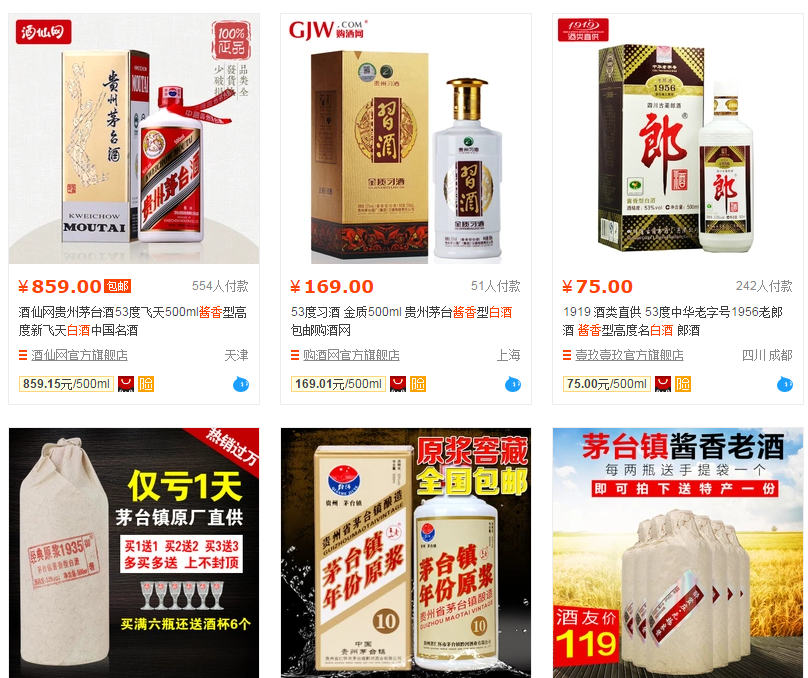 設計要求：在不提供錯誤信息的前提下，提高點擊率為此設計的唯一要求。可選產品：	由於我方產品較多，為方便您選擇設計主題，您可以從下方選擇出你想設計的產品產品詳情：產品圖檔下載：http://pan.baidu.com/s/1HhPSU吉祥物下載（非必須使用，但請勿使用在於本案無關的地方）http://pan.baidu.com/s/1eQtthjc以下內容為可選素材 （非必須）Logo（可由產品圖中選擇）免费试喝（受眾大，但容易忽視）坤沙保证（受眾小，但吸引力大）贵州著名商标（容易忽視）品牌直營（容易忽視）年产千万瓶跳楼大拍卖、亏本促销 （由於此5款商品確實虧本促銷，所以可以強調價格，但若是選擇用低價吸引眼球，建議使用低價商品為主題）最後感謝各位設計師的投標，我們此次競標的目的，是希望能夠在台灣找到高水平且配合度高的設計師長期合作。若您的設計方案符合我司需求（提案進入候選）且您亦有意願與我方長期合作，您可與我方聯繫其它業務需求，後續的業務需求，您可根據您的日常業務報價，我們以傳統的方式進行合作。 再次感謝您的耐心與配合。酒年匠酒天長地酒酒別重逢酒福臨門好酒不見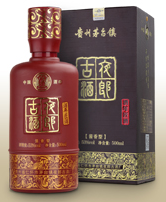 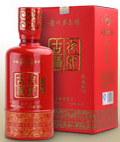 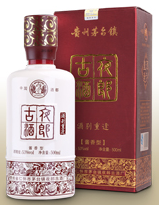 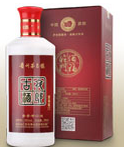 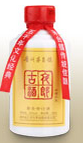 老酒 （119元）喜慶（78元）性價比（49元）低價（29元）小瓶低價（6.7）產品商品鏈接特定標語（可根據文字意思修改）酒年匠酒淘寶鏈接好酒沉于甕底，品味自在人心天長地酒淘寶鏈接天長地酒，長長久久酒別重逢淘寶鏈接经典酱香，值得一试酒福臨門淘寶鏈接纯粮坤沙，有益健康好酒不見淘寶鏈接酱香小瓶装，痛苦又逍遥